					RAKIETA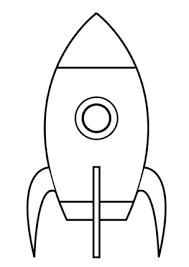 